Приложение 2 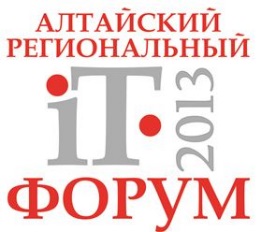 Заявка на участие в VI«Алтайском региональном ИТ-Форуме 2013»Для удобства Вашей работы на Форуме заполните, пожалуйста, эту форму. КАТЕГОРИЯ УЧАСТИЯ Генеральный спонсорСтратегический спонсор  / ЗолотойОфициальный спонсор / СеребряныйСпонсор форумаПартнер ФорумаПартнер Секции / предложение для членов Комитета по ИТ АТППТехнический партнер / Техническое обеспечение площадки (интернет, демо-зона, работа сервис-бюро и т.д.)Размещение дополнительных информационных стендов, демонстрационного оборудования и шоу-румов.**Информационный партнерИНФОРМАЦИЯ О КОМПАНИИ ИНФОРМАЦИЯ О ПРЕДСТАВИТЕЛЯХ, ПРИНИМАЮЩИХ УЧАСТИЕ В МЕРОПРИЯТИИ О ПРЕЗЕНТАЦИИ/ ДОКЛАДЕПЕРЕЧЕНЬ И ТЕХНИЧЕСКИЕ ХАРАКТЕРИСТИКИ ОБОРУДОВАНИЯ, НЕОБХОДИМОСГО ДЛЯ ПРЕЗЕНТАЦИ БРОНИРОВАНИЕ ГОСТИНИЦЫ *Оргкомитет по организации IT форума сохраняет за собой право отклонить предлагаемую партнером тему презентации**Оргкомитет по организации IT форума сохраняет за собой право отклонить размещение стендов, демооборудования и заявленные  к раздаче материалыТел.: (3852) 501 687   mailto: forum@galex.ru Название компании (для прессы и информации на бйэдж)Адрес фактический WWW@Информация в профайл о компании - 400 знаков(на сайт и в материалы участников) Логотип Отдельным файлом  №ФИОДолжность 123Тема презентации/доклада*ФИО докладчикаПродолжительность выступления Краткое описание/ Тезисы Демонстрируемое оборудование (если планируется демонстрация продукта/ оборудования)№Оборудование Характеристика 1Проектор2Экран3ПК (указать необходимые программы)45ФИОДата и время заезда Дата и время  выездаГостиница(Сибирь, Барнаул, Улитка, Центральная) Номер (люкс, одноместный, двухместный)